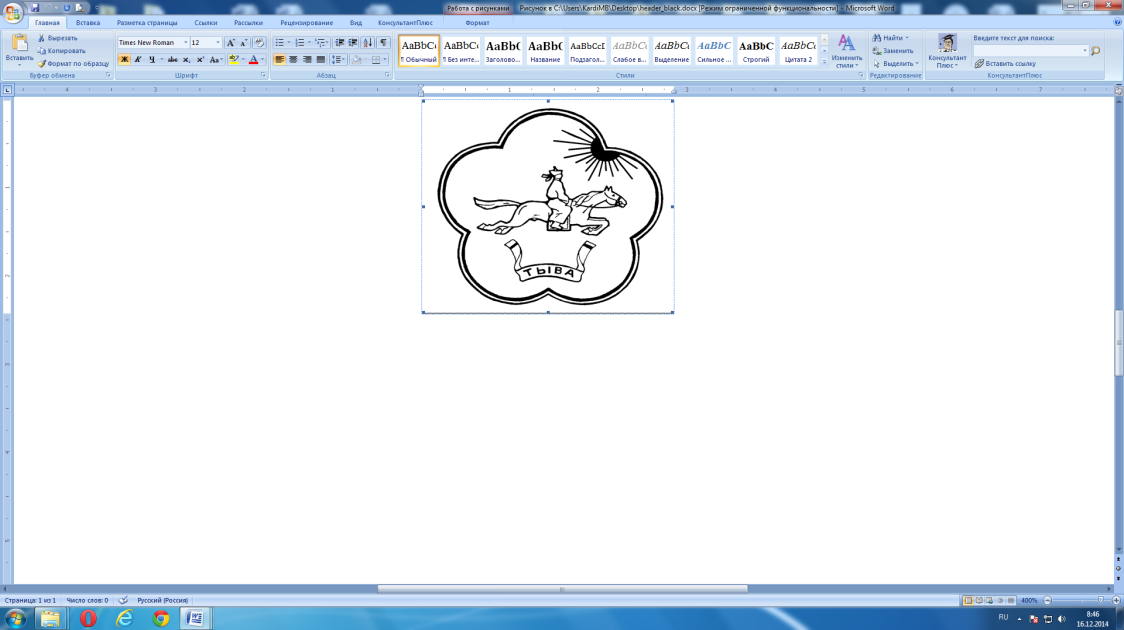 ТЫВА РЕСПУБЛИКАНЫӉ ЧАЗАА
ДОКТААЛПРАВИТЕЛЬСТВО РЕСПУБЛИКИ ТЫВА
ПОСТАНОВЛЕНИЕот 29 декабря 2017 г. № 618г.КызылО внесении изменений в постановление Правительства Республики Тыва от 13 марта 2014 г. № 91Правительство Республики Тыва ПОСТАНОВЛЯЕТ:1. Внести в постановление Правительства Республики Тыва от 13 марта          2014 г. № 91 «Об утверждении Порядка предоставления государственной поддержки на развитие агропромышленного комплекса Республики Тыва» следующие изменения:1) в постановлении:а) в преамбуле слова «Закона Республики Тыва от 4 декабря 2013 г. № 2251 ВХ-1 «О республиканском бюджете Республики Тыва на 2014 год и на плановый период 2015 и 2016 годов» заменить словами «Закона Республики Тыва от 30 декабря 2016 г. № 245-ЗРТ «О республиканском бюджете Республики Тыва на                2017 год и на плановый период 2018 и 2019 годов»;б) абзац третий  пункта 1 признать  утратившим силу;2) в Порядке предоставления государственной поддержки на развитие агропромышленного комплекса Республики Тыва:а) наименование раздела I изложить в следующей редакции:«Раздел I. Общие положения о предоставлении субсидий»;б) в разделе II:наименование раздела изложить в следующей редакции:«Раздел II. Условия и порядок предоставления субсидий»;в пункте 3.1 подраздела 3 слова «постановлением Правительства Республики Тыва» заменить словами  «приказом Министерства финансов Республики Тыва»;наименование подраздела 4 изложить в следующей редакции:«4. Требования об осуществлении контроля за соблюдением условий, целей и порядка предоставления субсидий и ответственность за их нарушение».2. Настоящее постановление разместить на «Официальном интернет-портале правовой информации» (www.pravo.gov.ru) и официальном сайте Республики Тыва  в информационно-телекоммуникационной сети «Интернет».Заместитель Председателя Правительства Республики Тыва                                                                      Б. Монгуш 